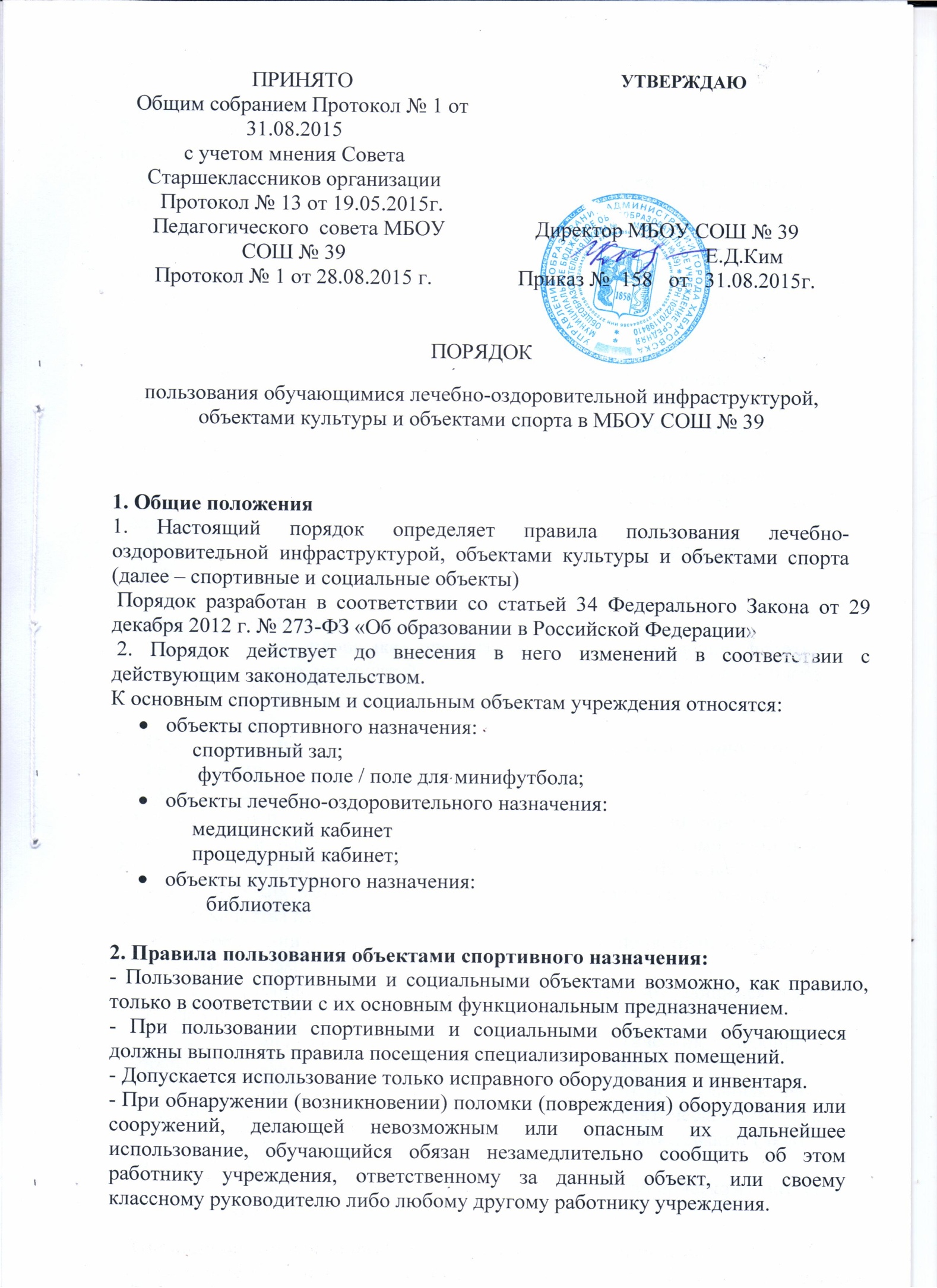 Пользование обучающимися спортивными объектами осуществляется:        - во время, отведенное в расписании занятий; - по специальному расписанию, утвержденному директором учреждения. Доступ обучающихся к площадке для командных игр  осуществляется без ограничений.2.3. Обучающиеся должны самостоятельно устанавливать и соблюдать очередность пользования указанными объектами.2.4. К занятиям на объектах спортивного назначения не должны допускаться обучающиеся без спортивной одежды и обуви, а также обучающиеся после перенесенных заболеваний без медицинского заключения (справки).2.5. Во время посещений  спортивного   зала    и спортивной площадки образовательного учреждения учащиеся и учителя (далее – посетители) обязаны иметь  спортивную  форму и спортивную обувь. Сменную обувь и одежду необходимо хранить в раздевалке.2.6. Запрещается пользоваться спортзалом  без разрешения учителя.2.7. В спортзале, на спортивной площадке и тропе здоровья необходимо соблюдать необходимую технику безопасности2.8. После каждого занятия необходимо сдать учителю все спортивные снаряды и инвентарь.2.9. Во время перемен  запрещается посещение  спортивного   зала. Использование спортивного зала в урочное  и внеурочное время допускается только в присутствии учителя.2.10. Учащиеся обязаны использовать  спортивное оборудование и инвентарь только по назначению.2.11. Посторонние лица допускаются в спортзал только с разрешения администрации школы.2.12. Спортивная площадка предназначена для проведения спортивных праздников, а также для занятий во внеурочное время. На спортивной площадке можно заниматься спортом во время перемен.Правила пользования объектами лечебно-оздоровительного назначения:3.1. Медицинское обслуживание обучающихся обеспечивается фельдшером, который закреплен органом здравоохранения за общеобразовательным учреждением и наряду с администрацией и педагогическими работниками несет ответственность за проведение лечебно-оздоровительных и лечебно-профилактических мероприятий, соблюдение санитарно-гигиенических норм, режима и качества питания обучающихся. 3.2. В учреждении имеются медицинский и  прививочный кабинеты,  основными задачами которых  являются:3.2.1. Оказание первой медицинской помощи обучающимся (острые заболевания, травмы).3.2.2. Организация и проведение профилактических мероприятий, направленных на снижение заболеваемости обучающихся.3.2.3. Проведение организационных мероприятий по профилактическим исследованиям  и направление обучающихся на профилактические осмотры.3.2.4. Проведение вакцинаций против различных заболеваний (дифтерия, вирусный гепатит, грипп).3.2.5. Систематическое проведение работы по гигиеническому обучению и воспитанию учащихся.3.3. Учащиеся школы имеют право при плохом самочувствии посещать школьный медпункт, не дожидаясь окончания урока, мероприятия, поставив предварительно в известность учителя, классного руководителя, руководителя кружка, секции, а в экстренных случаях и без предварительной постановки в известность учителя, классного руководителя, руководителя кружка, секции. 3.4.  При получении медицинской помощи учащиеся обязаны сообщить работнику медпункта: - Об изменениях в состоянии своего здоровья. -Об особенностях своего здоровья: о наличии хронических заболеваний, о перенесенных заболеваниях, о наличии аллергии на пищевые продукты и другие вещества, медицинские препараты, недопустимости (непереносимости) применения отдельных медицинских препаратов, о группе здоровья для занятий физической культурой.3.5. При посещении медпункта учащиеся обязаны: - Проявлять осторожность при пользовании медицинским инструментарием. - Выполнять указания работника медпункта своевременно и в полном объеме.3.6.. После посещения медпункта учащийся обязан:  - Доложить учителю, классному руководителю, руководителю кружка, секции о результатах посещения медпункта. - В полном объеме и в срок выполнить указания работника медпункта (прекратить занятия; прибыть домой; прибыть в поликлинику к врачу-специалисту или в другое лечебное учреждение).Правила пользования объектами объекты культурного назначенияЗадачами  объектов культуры является                                                                                                        - Воспитание у обучающихся патриотизма, гражданственности,  бережного отношения  к  традициям, культуре  и истории  своего  и  других  народов.                                                                         - Приобщение детей и подростков  к историческому  и духовному  наследию  Иркутской  области.                                                                                                                                                              - Организация  культурной, методической, информационной и иной  деятельности.                                  - Содействие в организации проведении учебно-воспитательного процесса.                                               - График работы актового  зала, библиотеки и т.д. утверждается  директором  школы.                                   - Ответственность за работу и содержание объектов культуры в состоянии, отвечающем требованиям безопасности и санитарных норм, возлагается на заместителя директора по воспитательной работе (педагогов дополнительного образования, библиотекаря).                                    - Объекты культуры могут использоваться для проведения уроков в нетрадиционных формах, проведения творческих занятий, внутриклассных и общешкольных мероприятий, репетиций.                                                                                   Порядок пользования библиотекой                                                                                                                                                            4.1.   Право свободного и бесплатного пользования библиотекой имеют учащиеся и сотрудники     школы. К услугам читателей предоставляется фонд учебной, художественной, справочной, научно-популярной, методической     литературы, а также медиатека.                                                                                         4.2.  Библиотека обслуживает читателей на абонементе (выдача книг на дом), в читальном зале. Режим работы библиотеки соответствует режиму работы школы                                                                                 4.3. Читатель имеет право: Пользоваться следующими бесплатными библиотечно-информационными услугами:- Иметь свободный доступ к библиотечным фондам и информации,- Получать во временное пользование из фонда библиотеки печатные издания и аудиовизуальные документы,- Получать консультационную и практическую помощь в поиске и выборе произведений печати и других источников информации,- Продлевать срок пользования литературой в установленном порядке,- Использовать каталоги и картотеки,-Пользоваться справочно-библиографическим и информационным обслуживанием,- Получать библиотечно-библиографические и информационные знания, навыки и умения самостоятельного пользования библиотекой, книгой, информацией.  -  Принимать участие в мероприятиях, проводимых библиотекой.4.4. Личное дело выдается выбывающим учащимся только после возвращения литературы, взятой на абонементе библиотеки; выбывающие сотрудники общеобразовательного учреждения отмечают в библиотеке свой обходной лист.Порядок пользования читальным залом:- Литература, предназначенная для использования в читальном зале, на дом не выдается.- Энциклопедии, справочные издания, редкие и ценные книги выдаются только в читальном зале.- Число выдаваемых произведений печати и других документов, выдаваемых в читальном зале, не ограничивается. Порядок пользования медиатекой:- За каждым компьютером допускается работа одного человека. При необходимости присутствия двух человек вопрос нужно  согласовать с сотрудником библиотеки.- Для работы на компьютере необходимо изложить цель посещения работнику библиотеки и получить разрешение на работу, при этом вносится  регистрационная запись в журнал посещаемости,- Все файлы, созданные на компьютерах, должны быть удалены после использования. - В случае неисправности любого компьютера или его части необходимо немедленно сообщить сотруднику библиотеки. 4.5.  При пользовании медиатекой и Интернет-услугами не допускается:- бесконтрольное посещение Интернета;- играть в компьютерные игры;       - в случае неисправности любого компьютера или его части необходимо немедленно сообщить сотруднику библиотеки. Правила пользования музыкальным оборудованием  4.6. Учащиеся школы  и педагоги имеют право бесплатно пользоваться    музыкальным оборудованием для проведения внеурочных занятий и внеклассных мероприятий с разрешения администрации школы.4.7.. Педагог, проводящий мероприятие   несет персональную ответственность за сохранение порядка  и сохранность музыкального оборудования.4.8. Учащиеся обязаны бережно относиться к имуществу.4.9. Учащиеся не имеют право пользоваться музыкальной аппаратурой   без присмотра педагогов.